Chapter 3:  Describing Relationships 						           CALCULATOR STEPSTI-SeriesEntering Data:				Turning DiagnosticOn (for r & r2)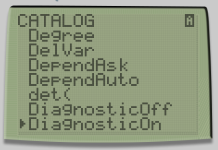 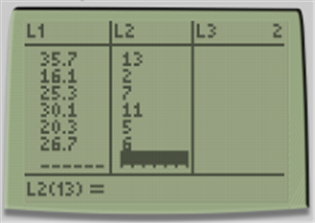 Getting the LSRL, correlation, and coefficient of determination: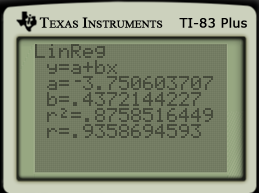 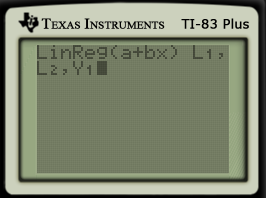 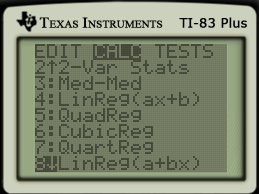 To graph Scatterplot: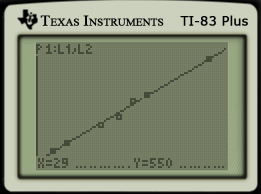 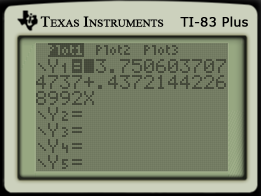 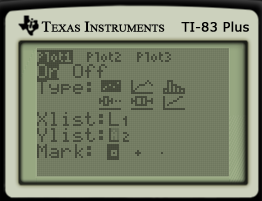 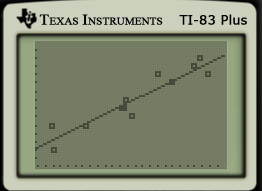 Getting residuals:You have to have done all of the previous steps before you can find residuals.  Make sure there is something in Y1 under Y = before you do this.Plotting residuals: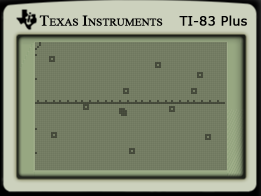 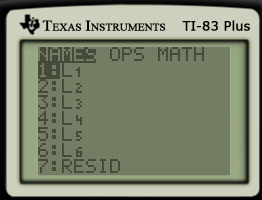 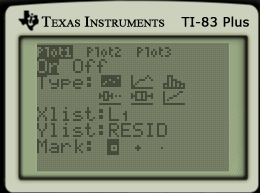 Chapter 3:  Describing Relationships 						      CALCULATOR STEPSHP PrimeSelecting the correct App:		   Entering Data:			    Finding r & r2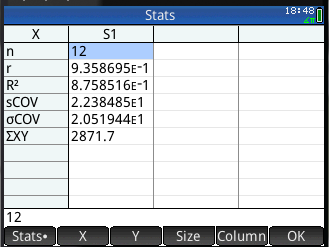 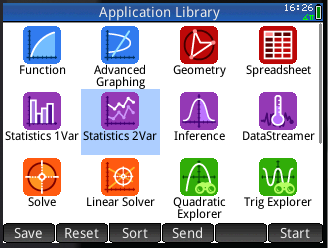 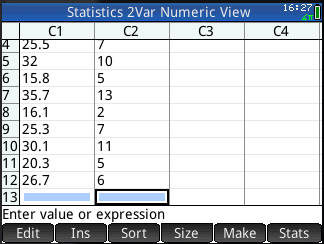 Getting the LSRL and plotting the Scatterplot: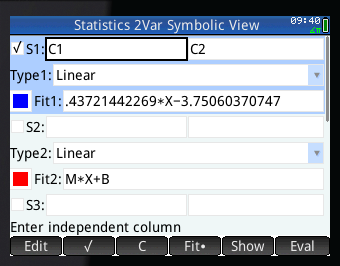 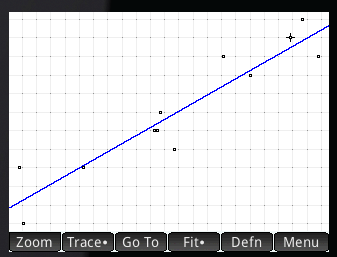 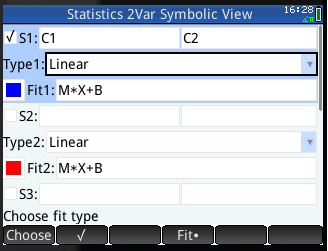 To trace: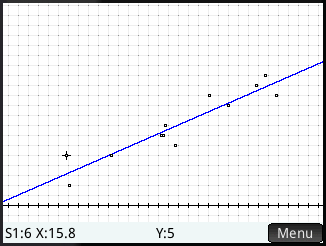 Getting residuals:You have to have done all of the previous steps before you can find residuals.  Make sure there is something under Fit 1 (Symbolic View) before you do this.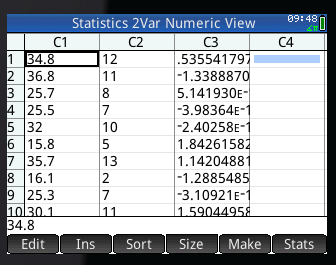 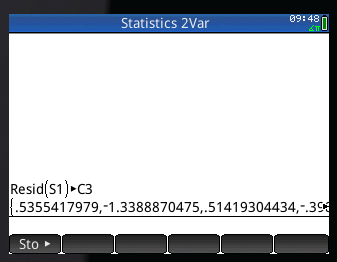 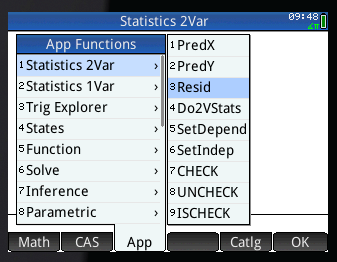 Plotting Residuals: 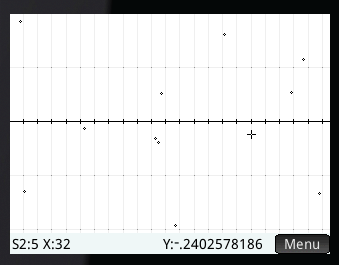 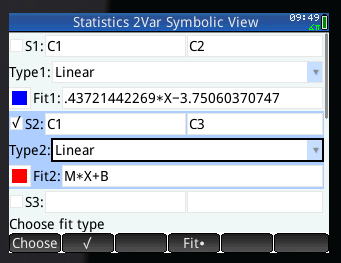 